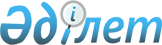 Об организации общественных работ в Аулиекольском районе в 2015 годуПостановление акимата Аулиекольского района Костанайской области от 15 декабря 2014 года № 453. Зарегистрировано Департаментом юстиции Костанайской области 15 января 2015 года № 5308

      В соответствии со статьями 7, 20 Закона Республики Казахстан от 23 января 2001 года "О занятости населения", статьей 31 Закона Республики Казахстан от 23 января 2001 года "О местном государственном управлении и самоуправлении в Республике Казахстан", акимат Аулиекольского района ПОСТАНОВЛЯЕТ:



      1. Утвердить прилагаемый Перечень организаций, виды, объемы и конкретные условия общественных работ, организуемых для безработных в 2015 году.



      2. Государственному учреждению "Отдел занятости и социальных программ акимата Аулиекольского района" (далее – администратор бюджетной программы) руководствоваться данным постановлением при направлении безработных на общественные работы.



      3. Администратору бюджетной программы из средств местного бюджета возмещать расходы работодателей на оплату труда участников общественных работ в размере 1,3 минимальной месячной заработной платы, установленной законодательством Республики Казахстан, на основании акта выполненных работ (услуг) с учетом социальных отчислений в государственный фонд социального страхования, социального налога и компенсационных выплат за неиспользованные дни оплачиваемого ежегодного трудового отпуска.



      4. Контроль за исполнением постановления возложить на заместителя акима района Нугманову Р.С.



      5. Настоящее постановление вводится в действие по истечении десяти календарных дней после дня его первого официального опубликования.      Аким района                                А. Балгарин

 

Утвержден         

постановлением акимата  

от 15 декабря 2014 года   Перечень организаций, виды, объемы и конкретные условия общественных работ, организуемых для безработных в 2015 году
					© 2012. РГП на ПХВ «Институт законодательства и правовой информации Республики Казахстан» Министерства юстиции Республики Казахстан
				№Наименование организацииВиды работОбъемы работ (часы)Оплата трудаКонкретные условия работ1234561Государственное коммунальное предприятие на праве хозяйственного ведения "Аулиекольская центральная районная больница" Управления здравоохранения акимата Костанайской областиПомощь в благоустройстве и уборке территории больничного комплекса.

Не требуют предварительной профессиональной подготовки.73921,3

минимальных

размера заработной платыПродолжи-

тельность рабочего времени одного участника общественных работ – не более 40 часов в неделю, учитывая ограничения, предус-

мотренные трудовым законо-

дательством Республики Казахстан, с двумя выходными днями, обеденным перерывом не менее одного часа.2Государственное учреждение "Аппарат акима села Аулиеколь"Помощь в благоустройстве и уборке территории села Аулиеколь.

Не требуют предварительной профессиональной подготовки.467281,3 минимальных

размера заработной платыПродолжи-

тельность рабочего времени одного участника общественных работ – не более 40 часов в неделю, учитывая ограничения, предус-

мотренные трудовым законо-

дательством Республики Казахстан, с двумя выходными днями, обеденным перерывом не менее одного часа.3Государственное учреждение "Аппарат акима Аманкарагайского сельского округа"Помощь в благоустройстве и уборке территории Аманкарагайского сельского округа.

Не требуют предварительной профессиональной подготовки.239361,3

минимальных

размера заработной

платыПродолжи-

тельность рабочего времени одного участника общественных работ – не более 40 часов в неделю, учитывая ограничения, предус-

мотренные трудовым законо-

дательством Республики Казахстан, с двумя выходными днями, обеденным перерывом не менее одного часа.4Государственное учреждение "Аппарат акима Диевского сельского округа"Помощь в благоустройстве и уборке территории Диевского сельского округа.

Не требуют предварительной профессиональной подготовки.70401,3

минимальных

размера заработной

платыПродолжи-

тельность рабочего времени одного участника общественных работ – не более 40 часов в неделю, учитывая ограничения, предус-

мотренные трудовым законо-

дательством Республики Казахстан, с двумя выходными днями, обеденным перерывом не менее одного часа.5Государственное учреждение "Аппарат акима Казанбасского сельского округа"Помощь в благоустройстве и уборке территории Казанабасского сельского округа.

Не требуют предварительной профессиональной подготовки.56321,3

минимальных

размера заработной

платыПродолжи-

тельность рабочего времени одного участника общественных работ – не более 40 часов в неделю, учитывая ограничения, предус-

мотренные трудовым законо-

дательством Республики Казахстан, с двумя выходными днями, обеденным перерывом не менее одного часа.6Государственное учреждение "Аппарат акима села Коктал"Помощь в благоустройстве и уборке территории села Коктал.

Не требуют предварительной профессиональной подготовки.42241,3

минимальных

размера заработной

платыПродолжи-

тельность рабочего времени одного участника общественных работ – не более 40 часов в неделю, учитывая ограничения, предус-

мотренные трудовым законо-

дательством Республики Казахстан, с двумя выходными днями, обеденным перерывом не менее одного часа.7Государственное учреждение "Аппарат акима села Косагал"Помощь в благоустройстве и уборке территории села Косагал.

Не требуют предварительной профессиональной подготовки.56321,3

минимальных

размера заработной платыПродолжи-

тельность рабочего времени одного участника общественных работ – не более 40 часов в неделю, учитывая ограничения, предус-

мотренные трудовым законо-

дательством Республики Казахстан, с двумя выходными днями, обеденным перерывом не менее одного часа.8Государственное учреждение "Аппарат акима поселка Кушмурун"Помощь в благоустройстве и уборке территории поселка Кушмурун.

Не требуют предварительной профессиональной подготовки.492801,3

минимальных

размера заработной платыПродолжи-

тельность рабочего времени одного участника общественных работ – не более 40 часов в неделю, учитывая ограничения, предус-

мотренные трудовым законо-

дательством Республики Казахстан, с двумя выходными днями, обеденным перерывом не менее одного часа.9Государственное учреждение "Аппарат акима Москалевского сельского округа"Помощь в благоустройстве и уборке территории Москалевского сельского округа.

Не требуют предварительной профессиональной подготовки.98561,3

минимальных

размера заработной платыПродолжи-

тельность рабочего времени одного участника общественных работ – не более 40 часов в неделю, учитывая ограничения, предус-

мотренные трудовым законо-

дательством Республики Казахстан, с двумя выходными днями, обеденным перерывом не менее одного часа.10Государственное учреждение "Аппарат акима Новонежинского сельского округа"Помощь в благоустройстве и уборке территории Новонежинского сельского округа.

Не требуют предварительной профессиональной подготовки.70401,3

минимальных

размера заработной платыПродолжи-

тельность рабочего времени одного участника общественных работ – не более 40 часов в неделю, учитывая ограничения, предус-

мотренные трудовым законо-

дательством Республики Казахстан, с двумя выходными днями, обеденным перерывом не менее одного часа.11Государственное учреждение "Аппарат акима Новоселовского сельского округа"Помощь в благоустройстве и уборке территории Новоселовского сельского округа.

Не требуют предварительной профессиональной подготовки.56321,3

минимальных

размера заработной платыПродолжи-

тельность рабочего времени одного участника общественных работ – не более 40 часов в неделю, учитывая ограничения, предус-

мотренные трудовым законо-

дательством Республики Казахстан, с двумя выходными днями, обеденным перерывом не менее одного часа.12Государственное учреждение "Аппарат акима Сулукольского сельского округа"Помощь в благоустройстве и уборке территории Сулукольского сельского округа.

Не требуют предварительной профессиональной подготовки.70401,3

минимальных

размера заработной платыПродолжи-

тельность рабочего времени одного участника общественных работ – не более 40 часов в неделю, учитывая ограничения, предус-

мотренные трудовым законо-

дательством Республики Казахстан, с двумя выходными днями, обеденным перерывом не менее одного часа.13Государственное учреждение "Аппарат акима села Тимофеевка"Помощь в благоустройстве и уборке территории села Тимофеевка.

Не требуют предварительной профессиональной подготовки.56321,3

минимальных

размера заработной платыПродолжи-

тельность рабочего времени одного участника общественных работ – не более 40 часов в неделю, учитывая ограничения, предус-

мотренные трудовым законо-

дательством Республики Казахстан, с двумя выходными днями, обеденным перерывом не менее одного часа.14Государственное учреждение "Аппарат акима села имени К. Тургумбаева"Помощь в благоустройстве и уборке территории села имени К. Тургумбаева.

Не требуют предварительной профессиональной подготовки.70401,3

минимальных

размера заработной платыПродолжи-

тельность рабочего времени одного участника общественных работ – не более 40 часов в неделю, учитывая ограничения, предус-

мотренные трудовым законо-

дательством Республики Казахстан, с двумя выходными днями, обеденным перерывом не менее одного часа.15Государственное учреждение "Аппарат акима Черниговского сельского округа"Помощь в благоустройстве и уборке территории Черниговского сельского округа.

Не требуют предварительной профессиональной подготовки.70401,3

минимальных

размера заработной платыПродолжи-

тельность рабочего времени одного участника общественных работ – не более 40 часов в неделю, учитывая ограничения, предус-

мотренные трудовым законо-

дательством Республики Казахстан, с двумя выходными днями, обеденным перерывом не менее одного часа.16Государственное учреждение "Аппарат акима села Первомайское"Помощь в благоустройстве и уборке территории села Первомайское.

Не требуют предварительной профессиональной подготовки.56321,3

минимальных

размера заработной платыПродолжи-

тельность рабочего времени одного участника общественных работ – не более 40 часов в неделю, учитывая ограничения, предус-

мотренные трудовым законо-

дательством Республики Казахстан, с двумя выходными днями, обеденным перерывом не менее одного часа.